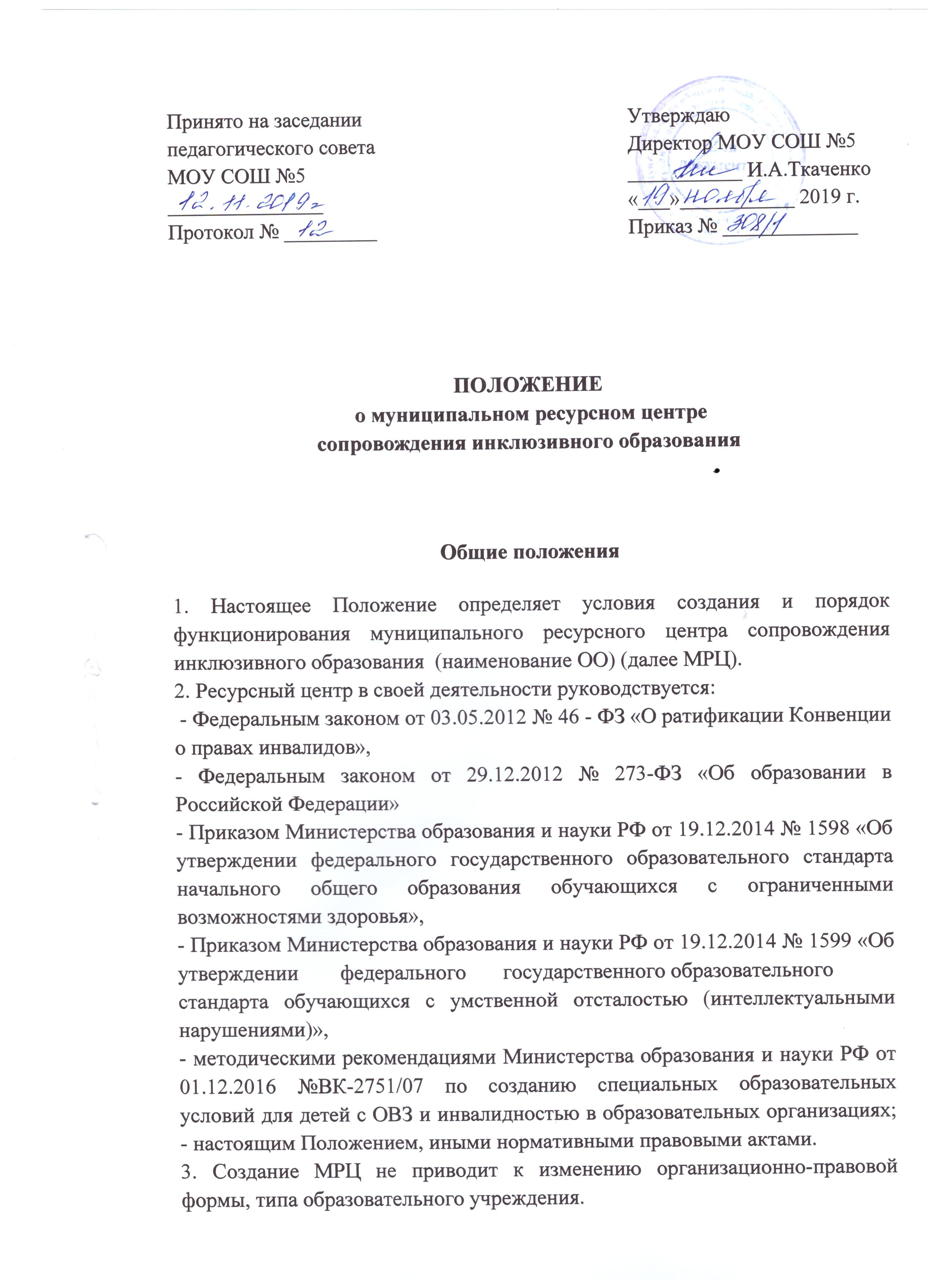 4. МРЦ взаимодействует с краевыми ресурсными центрами сопровождения инклюзивного образования (далее-КРЦ), образовательными организациями муниципального района, реализующими инклюзивное образование (далее - опорные школы), общественными организациями, средствами массовой информации.5. Оказание услуг образовательным учреждениям специалистами МРЦ осуществляется безвозмездно.II.Цели и  задачи деятельности МРЦМРЦ МОУ СОШ №5 создан с целью методического сопровождения образовательных организаций г. Комсомольска-на-Амуре  по вопросам инклюзивного образования обучающихся с ОВЗ и инвалидностью; организации работы по взаимодействию с краевыми ресурсными центрами сопровождения инклюзивного образования (далее – КРЦ) и опорными школами (далее – Опорные школы) муниципального района, осуществляющими инклюзивное образование.Основными задачами являются: организация методических семинаров и практик для педагогов опорных школ по овладению специальными педагогическими подходами и методами обучения и воспитания детей с ОВЗ;организация   консультаций для родителей, учителей-логопедов, учителей-дефектологов,  социальных педагогов, педагогов-психологов по вопросам работы с детьми с ограниченными возможностями здоровья;  организация помощи по составлению адаптированных программ; СИПР, ведению документации; выявляет   затруднения педагогов  по реализации АОО, координация  работы с краевыми ресурсными Центрами по преодолению возникших  проблем;обеспечивает участие педагогов в мероприятиях, проводимых КРЦ; проведение  мониторинга обучающихся с ОВЗ  в опорных школах муниципального района и создание специальных условий получения образования в соответствии с заключениями ПМПК и формирование  запроса на оказание методической помощиреализует  совместные с краевыми ресурсными центрами мероприятия, проекты, соревнования для обучающихся  с ОВЗ и инвалидностьюнакапливает, систематизирует, обобщает и распространяет передовой педагогический опыт по организации обучения и воспитания детей с ОВЗ.Организация деятельности МРЦ3.1. МРЦ создаётся приказом директора на основании приказа начальника управления образования муниципального района3.2. МРЦ имеет следующую структуру:- руководитель, осуществляющий непосредственное руководство деятельностью Ресурсного центра (замдиректора по УВР);- члены МРЦ (учителя-предметники, учителя-логопеды, педагоги-психологи, учителя-дефектологи, социальные педагоги и педагоги дополнительного образования).3.3. Состав МРЦ формируется из числа педагогов ОО3.4. План деятельности МРЦ содержит следующие разделы:- цель, задачи, основные направления методического сопровождения, перечень основных мероприятий и прогнозируемые результаты;- наименование мероприятий на год и формы их проведения;3.5.  Документация МРЦ:- приказы о создании МРЦ;- положение о МРЦ;- план работы;- журнал обращений в МРЦ;-соглашение (договоры) с краевыми ресурсными центрами сопровождения инклюзивного образования;-журнал учета обучающихся с ОВЗ и создание специальных условий получения образования  в муниципальном районе;-методические материалы;- аналитический отчет о проделанной работе за год;- статистический отчет два раза в год.3.6. Организует взаимодействие с КРЦ и опорными школами в соответствии с планом работы. 